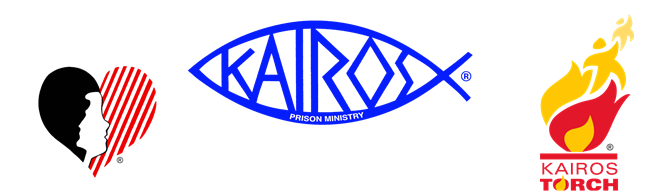 GODS SPECIAL TIME Bobby and Tammy Shipman have been serving in ministry for 17 years. Bobby has been a worship leader and a member of The Gospel Servants, and together they pastored a small church in southern Indiana, served full time with Missionary Flights International and with Now Is the Time for Missions in Guatemala.  Bobby and Tammy created The Jõb Project in 2005, and Bobby signed with Tate music group soon after and released his second album, “The Jõb Project Too”."Our ministry is dedicated to Kairos Prison ministry now; it's a perfect fit for the music God has given me and the passion we have for people who find themselves in less than desirable life experiences." Bobby and Tammy have been volunteers for Kairos "inside" and "outside" for six years and are currently active in both as well as ambassadors to the churches."We look forward to sharing with you what God is doing in this unfortunately large mission field.  Better still we would love to invite you to join us on our front row seat to a miracle!! "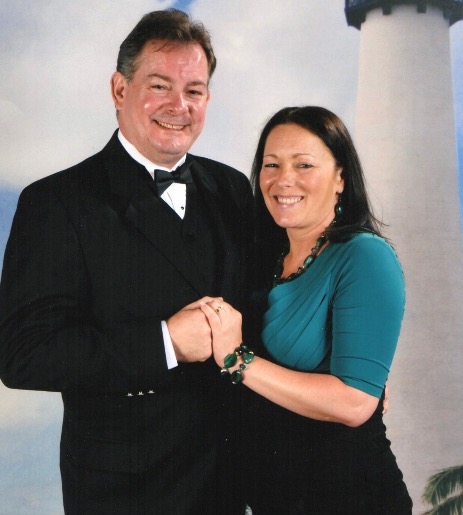 